проект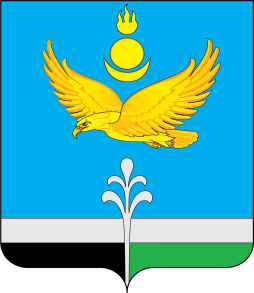 Муниципальное образование «Нукутский район» ДУМА МУНИЦИПАЛЬНОГО ОБРАЗОВАНИЯ«НУКУТСКИЙ  РАЙОН»Седьмой созывРЕШЕНИЕ18 сентября 2023 г.                                 №                                                       п. НовонукутскийО досрочном прекращении полномочиймэра муниципального образования«Нукутский район» Гомбоева С.Г.Рассмотрев заявление мэра муниципального образования «Нукутский район» Гомбоева Сергея Геннадьевича о добровольном прекращении полномочий мэра района (отставка по собственному желанию), руководствуясь ст. 39 Устава муниципального образования «Нукутский район», ДумаРЕШИЛА:1. Прекратить досрочно полномочия мэра муниципального образования «Нукутский район» Гомбоева Сергея Геннадьевича с «___» сентября 2023 года.2. Опубликовать настоящее решение в районной газете «Свет Октября» и разместить на официальном сайте муниципального образования «Нукутский район».Председатель Думы  муниципальногообразования «Нукутский район»                                                  	  К.М. Баторов\\